RANGE OPERATION & SAFETY APPLICATIONVIP Membership Check Here          (Yearly VIP Membership Fee Apply)	 NAME: (Last): ____________________________,	(First): _______________________	(MI): ______________Address ___________________________________________________City 	____________________________________________________		State ___________	ZIP ___________ Home/Cell Telephone (____)_______________                         E-mail: __________________________________________   Driver’s License # ____________________    State _____If Family Application, Please List Name(s), (AGES: 12 - 20)Name	___________________________________ 	Relationship ____________________________________Name     ___________________________________	Relationship ____________________________________The above named applicant hereby applies for a free annual Safety/Waiver Application to use Eastern North Carolina Indoor Shooting Range facilities, also known as ENC Indoor Shooting & Sports Center, located at 141 North Business Court, Rocky Mount, NC 27804.  In order for Eastern North Carolina Indoor Shooting Range to consider and approve my application, I HEREBY CERTIFY that:I have not been convicted in any court or a crime punishable by imprisonment for a term exceeding one year.  (Note: You cannot truthfully make this representation if a judge could have given you a sentence of more than one year in connection with any such charges but imposed a lesser sentence on you.)I am not a fugitive for justice.I am not under indictment nor do I have any charge pending against me in any court for a crime punishable by imprisonment for a term exceeding one year.I have never been adjudicated mentally defective and I have never been committed to a mental institution.I am not an unlawful user of, or addicted to marijuana, depressant, stimulant, narcotic drugs, or any other controlled substance.I am not an alien ILLEGALLY in the United States.I have not been discharged from the Armed Forces under dishonorable conditions.I am not a person, who having been a citizen of the United States has renounced my citizenship.If this is an application for family membership, each family member would be entitled to use Eastern North Carolina Indoor Shooting Range under my family membership could truthfully make the same certification as set out in sub-paragraphs 1 through 8 herein above.I understand that anyone who cannot truthfully make the certifications set out in sub-paragraphs 2 though 8 is prohibited by law from processing a firearm, except as otherwise provided by federal law.  I understand that any false certification to or false information given on this application shall result in immediate termination of ENC INDOOR SHOOTING RANGE membership without refund.  I have read and agree to abide by the ENC INDOOR SHOOTING RANGE Safety Rules, and I further agree to abide by any modification to said rules as may be adopted by ENC INDOOR SHOOTING RANGE from time to time posted at ENC INDOOR SHOOTING RANGE.It is understood that each member must comply with ALL range rules as may be established and posted, all of which will be strictly enforced.  It is further understood that violation of said rules by anyone using the range through the use of membership issued under this application will entitle ENC INDOOR SHOOTING RANGE to revoke said membership without further liability to the member.  This application, when accepted by ENC INDOOR SHOOTING RANGE, shall constitute the sole entire agreement of the parties and shall be binding upon the parties and their respective heirs, successors and/or assigns.RANGE OPERATION & SAFETY APPLICATIONI HAVE THOROUGHLY READ, UNDERSTAND AND TRUTHFULLY COMPLETED PAGE ONE RANGE OPERATION / SAFETY APPLICATION, AND ALL REPRESENTATIONS CONTAINED THEREIN.Name _______________________________________________  (Print)Date	____________________	     Signature _________________________________________________RANGE SAFETY RULES AND POLICIESI HAVE READ EASTERN NC INDOOR SHOOTING RANGE SAFETY RULES AND REGULATIONS, UNDERSTAND THEM AND AGREE TO ABIDE BY THEM.Signature _______________________________________      Date ______________________________Have you reviewed the National Shooting Sports Foundation Indoor 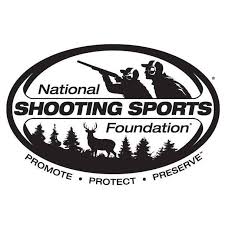 Shooting Range Safety Video?    Yes: __     No: ____ https://www.youtube.com/watch?v=COvFyw-6Fqs&t=46sThank you for helping us make this a safe and enjoyable environment for you and your family!STAFF USE ONLYDate  	____________________	Approved & Accepted By ______________________________________________ LIABILITY WAIVERIn consideration of permitting me, ________________________ to enroll in a Personal Defense/Handgun     (Print your name here)Safety Instructional Course and /or participate in Gun Firing Activities and / or related operations included but not limited to Ax Throwing and Archery Sports conducted by and through the facility of APF INTERNATIONAL, LLC, DBA: Eastern North Carolina Indoor Shooting Range in the City of Rocky Mount, in the County of Nash, and State of North Carolina, beginning on ______________________, 20____,   I, for myself, my personal representatives, heirs.				         (Enter month and day here)HEREBY acknowledge that FIREARMS, ARCHERY and AXE THROWING RELATED ACTIVITIES ARE POTENTIALLY DANGEROUS and involves the risk of serious injury and/or death and/or property damage.   I FURTHER ACKNOWLEDGE that any or all of the instructional materials covered and or presented by Eastern North Carolina Indoor Shooting Range are only general guidelines and proven fundamentals presented to provide quality training in the safe handling and proper use of firearms available to the law-abiding citizen.HEREBY acknowledge that firearm ammunition both factory new and reloaded, and firearms use, may be hazardous in nature and may cause substantial injury to personnel and property.  I agree to assume all risk of injury to my person and property and waive the right to bring any and all claims against Eastern North Carolina Indoor Shooting Range or their employees, regardless of whether any representations have been made regarding suitability of any type of ammunition for any particular firearm or purpose.HEREBY RELEASE, WAIVE, DISCHARGE AND AGREE NOT TO SUE Eastern North Carolina Indoor Shooting Range, the above business, its facility, or its officers, instructors, agents, contractors or employees (the Releases) FROM ALL LIABILITY TO MYSELF,  my personal representatives, assigns, heirs, and next of kin.  FOR ANY AND ALL LOSS OR DAMAGES, AND ANY CLAIM OR DEMANDS THEREFORE ARISING OUT OF OR ON ACCOUNT OF PARTICIPATION AND/OR INSTRUCTION IN SAID COURSE, ACTIVITIES, OR ANY OTHER RELATED OPERATIONS THAT MIGHT OCCUR, WHETHER CAUSED BY NEGLIGENCE OF THE RELEASES OR OTHERWISE, INCLUDING BUT NOT LINKED TO DEATH OR INJURY TO MY PERSON OR PROPERTY.HEREBY ASSUME FULL RESPONSIBILITY FOR ANY RISK OF BODILY INJURY, DEATH, OR PROPERTY DAMAGE, now and forever, arising out of or related to participation and/or instruction in said courses, activities, or any other related operations, whether foreseen or unforeseen and whether caused by the negligence of the Releases, the negligence of myself, or otherwise.IT IS MY INTENTION by signing this paper to bar me forever from suing and to release Eastern North Carolina Indoor Shooting Range, its facility, or any of its officers, instructors, agents, or employees even as to injuries, damages, to person or property, and illnesses, rights and claims not mentioned herein not known to me.  Participant’s Name (print): ________________________	  Signature:  __________________________________Parent of Legal Guardian If participant is a minor: Minor’s Name:  ______________________________________ Staff / Range Officer Signature:  _____________________ 	  Date:  ______________________________RANGE SAFETY TESTTrue or False       								NAME: __________________1.  T     F     Ammunition should not be present when cleaning a firearm.2.  T     F     The muzzle of the firearm should always be pointed in a safe direction.  Even when the firearm isUnloaded.3.  T     F     When shooting, you should always know your target and what is beyond.4.  T     F     When gripping a semi-automatic pistol with both hands, you should always keep both thumbs on        the same side of the gun to keep clear of the movements of the slide. 5.  T     F     If you hand a firearm to another individual it should be unloaded, action open, and presented grip first so the receiver can verify that it is “clear”.6.  T     F     The shooting range has two doors.  To minimize the noise in the lobby open one door at a time.7.  T     F      Only one firearm and the proper ammunition for it are allowed in the shooting booth at any one time.     Additional firearms and ammo can be kept on the rear bench.8.  T     F     Bullets always fall harmlessly to the ground after they have struck their target.9.  T     F     A firearm may be loaded on the bench to the rear of the shooting booth as long as the safety is on.10.  T     F   You may carry a loaded firearm anywhere on the premises of Eastern North Carolina IndoorShooting Range.11.  T     F     Only a Range Officer can give the command to “CEASE FIRE”.12.  T     F     I should seek assistance from a range officer if I am unsure about the safe operation of my firearm or any safety procedure. RANGE OPERATIONS & SAFETY RULES Eastern North Carolina Indoor Shooting Range number one priority is SAFETY.   Anyone violating a safety rule or range procedures are subject to being barred from Eastern North Carolina Indoor Shooting Range facility.GUN SAFETY RULES (NRA BASIC):Always keep the gun pointed in a safe direction.Always keep your finger off the trigger until ready to shoot.Always keep the gun unloaded until ready to use.Be sure the gun is safe to operate.Know how to use the gun safely.Use only the correct ammunitions for your gun.Know your target and what is beyond.Wear eye and ear protections as appropriate.Never use alcohol or drugs before or while shooting.Store guns so they are not accessible to unauthorized persons.GUN SAFETY RULES:ALL FIREARMS NOT ON THE FIRING LINE MUST BE UNLOADED WHILE ENTERING OR EXITING THE FACILITY. NO LOADED FIREARMS.  All firearms must have their action open and the magazine removed, or unloaded and encased.  (Exception: Certified Sworn Law Enforcement, Holstered Concealed Carry Handgun Permit Holders and Staff Members)All shooters must attend a Range & Safety Orientation video, sign and abide by all safety rules, complete and sign the Waiver and Release of Liability, Assumption or Risk and Indemnity Agreement, before using the range.Commands issued by Range Officers and Range Personnel must be obeyed immediately and without questions.The range is always considered “HOT” unless declared otherwise.  This means that firing may commence at any time, you are free to handle your firearm, and everyone must remain behind the firing line.When the command “CEASE FIRE” is given by anyone, or the Range Alarm is sounded:Stop shooting IMMEDIATELY.REMOVE your finger from the trigger.Keep the gun pointed in a safe direction.Wait for further instructions from the Range Officer.No one other than Eastern North Carolina Indoor Shooting Range Personnel may go forward of the firing line unless authorized or instructed to do so by the Range Officer.When the line is declared “CLEAR”:All firearms must be unloaded and benched with the muzzle pointed down range, with the action open, ejection port or cylinder up, and magazine removed.Everyone must step back from the firing line.No firearm may be handled while line is “CLEAR”Anyone using offensive language, abusive behavior or in any way a nuisance of distraction to others will be warned once.  A subsequent offense will result in being barred from the facility.GUN SAFETY RULES:All federal, state, and local firearm laws must be obeyed.Owners of Class III firearms must be in possession of any special permits or paperwork required by law.  Prior arrangement must be made with the Range Officer concerning Class III firearm use.  Range officer will assign a numbered lane.  No one will be allowed to change lane positions unless authorized by Range Officer.  If authorized, firearms must be unloaded and cleared prior to transporting.When leaving the firing position temporarily, firearm must be left unloaded and in the clear positions, (action open, with the ejection port or cylinder up, magazine removed) pointed down range.Firearm and ammunition must be compatible.  Only one firearm and the compatible ammunition are permitted in the booth at one time.  Additional firearms (unloaded with the action open) and compatible ammunition may be kept on the bench to the rear of the firing position.Only Eastern North Carolina Indoor Shooting Range paper targets may be used. Use the appropriate size target, place at eye level, to ensure that your shot strikes the backstop and not the floor, ceiling or target holder. Intentionally firing a shot that results in the bullet striking anything other than the target and/or backstop, may result in a damage or repair fine and/or your removal from the range.Cross firing of targets/ lanes is prohibited.You may draw from a holster and fire only after obtaining authorization to do so from the range officer.  Anytime authorization is given to draw and fire, you must:Raise and latch the shooting table.Stay within the shooting booth.Keep your fingers off the trigger until ready to shoot.Only belt holsters, placed on the same hip as the shooting hand, may be used on the range.  Shoulder holsters and cross draw holsters may not be used unless authorized by the range officer during designated course.  No rapid fire or quick draw will be allowed.Malfunctions:Keep the muzzle pointed down range and wait at least 30 seconds before clearing the jam or notifying a range officer.If you need assistance clearing the malfunction notify a range officer.Do not take jammed or malfunctioning firearm away from the firing point.You may be asked for your membership card and required to surrender your driver license for lane assignment.  Upon leaving the range, cards will be returned.  RANGE OCCUPANTS & AGE REQUIREMENTSPersons under 21 years of age must be accompanied by a responsible adult.  The adult must remain with the underage member at all times while in the firing areas.Absolutely No one under the age of 12 years of age is allowed in the range. Eastern North Carolina Indoor Shooting Range reserves the right to photograph or video all patrons.Food, beverages, and smoking are prohibited on the range.  (Smoking is prohibited throughout the building.)Always wash your hands & face with soap & water immediately after shooting and/or cleaning your firearm.  Only one member and guest (Range Officer discretion) are permitted per firing lane. (No spectators.)FIREARMS AND AMMUNITIONAll standard handguns up to and including .44 caliber magnum are permitted.At Range Officer’s discretion .22, 9mm, .45 and other standard handgun caliber rifles may be fired.High powered and/or bottleneck calibers are prohibited, unless approved by staff .Tracer, gas, steel, core, incendiary, explosive or armor piercing ammunition is prohibited.Hand reloaded ammunitions is permitted for use by you and in your own firearms only.No muzzle loading firearms may be fired on the range.  You may collect your own brass that is on or behind the firing line.  Brass from other shooters and all brass that falls in front of the firing line may not be collected unless authorized by the range officer.Eastern North Carolina Indoor Shooting Range Officers reserve the right to inspect any firearms or ammunition for safety considerations.FAILURE TO ABIDE BY THESE RULES & PROCEDURES MAY RESULT IN A REPRIMAND OR REVOCATION OF RANGE PRIVILEGES.